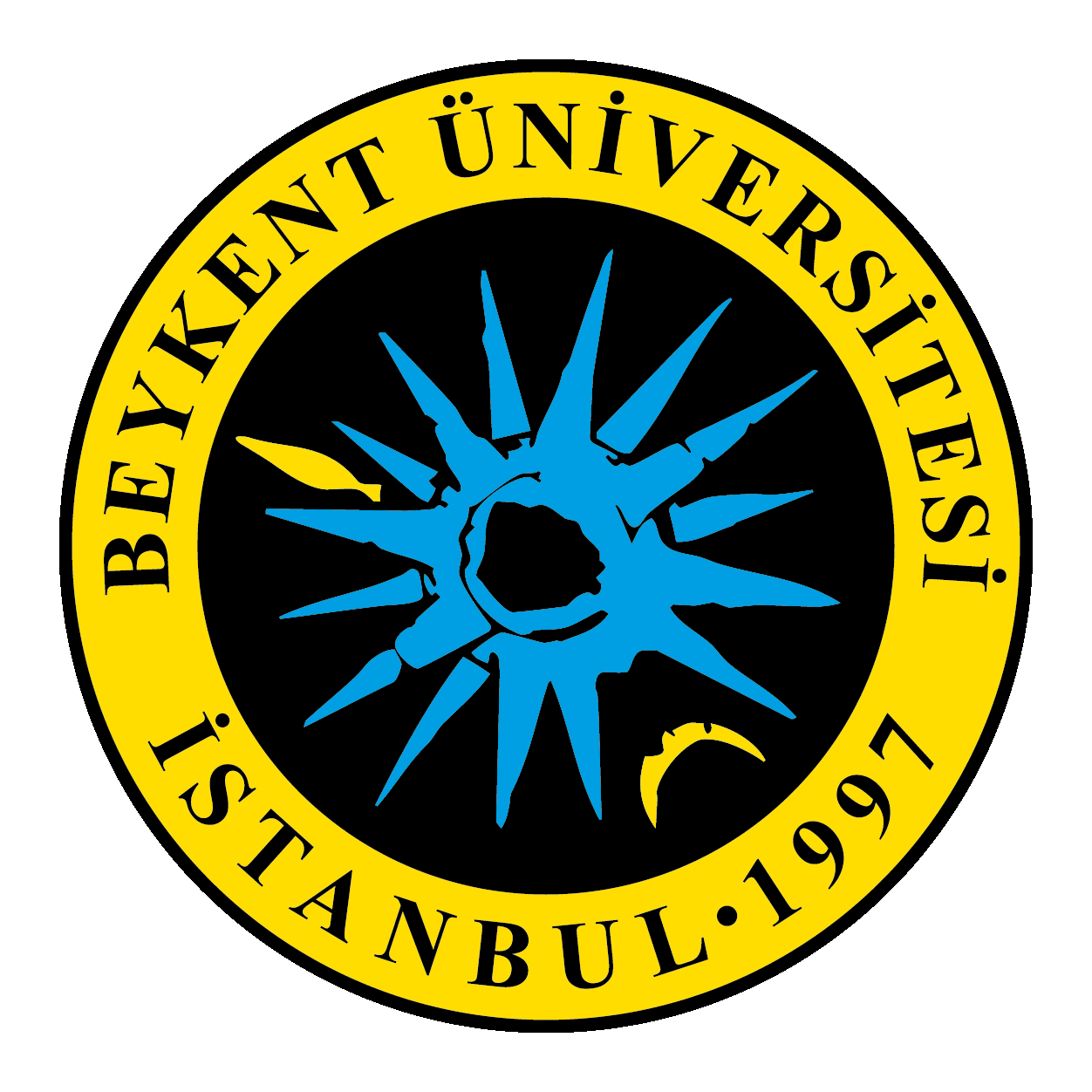               İdare’ye sunulacak olan teklif zarfında evrak sıralaması aşağıdaki gibi olması zorunludur.             İhale kayıt numarası: 2019/0007İdarenin adı: BEYKENT ÜNİVERSİTESİİşin adı: Kırtasiye Malzeme Alımıİhale tarih ve saati: 25/ 04 / 2019 Pazartesi günü, saat 10:00İhale teklif zarfının [verildiği] tarih ve saat: 25/ 04/ 2019 Pazartesi günü, saat 09:00SıraEvrakİlgili Şartnameİlgili Madde1Birim Fiyat Teklif Mektubuİdari Şartname5. Madde d. Bendi2Birim Fiyat Teklif Cetveliİdari Şartname5. Madde d. Bendi3Geçici Teminat Mektubuİdari Şartname5. Madde d. Bendi4Kesin Teminat Mektubuİdari Şartname5. Madde d. Bendi5Banka Referans Mektubuİdari Şartname5. Madde d. Bendi6Bilanço Bilgileri Tablosuİdari Şartname5. Madde d. Bendi7Teklif vermeye yetkili olduğunu gösteren İmza Beyannamesi veya İmza Sirküleri.İdari Şartname7.1. Madde a. Bendi8İhaleye 5684 sayılı sigortacılık kanununa göre Türkiye de faaliyette bulunan ruhsatlı sigorta şirketleri, brokerlar ve acentalar teklif verebildiğine dair belge.İdari Şartname7.1. Madde h. Bendi9İhale katılımcısı teklif mektubuyla beraber hizmet vermeyi taahhüt ettiği sigorta şirketini, sigorta şirketinin anlaşmalı olduğu hastane, doktor, eczane ve kurum listesini anlaşma konularını içerir şeklinde teklif ekinde verecektir.İdari ŞartnameTeknik Şartname7. Madde g. Bendi4. Madde 29. Bendi10İş Deneyim Belgesi: İsteklinin ilk ilan ve davet tarihinden geriye doğru son 3 yıl içinde kesin kabul işlemleri tamamlanan hizmet alımları ile ilgili yurtiçinde veya yurtdışında bedel içeren tek bir sözleşme kapsamında gerçekleştirilen ihale konusu iş veya benzer işlere ilişkin olarak deneyimini gösteren belge sunması zorunludur.İdari Şartname7.3.3. Madde12İhale evraklarının alındığına dair makbuz veya dekont fotokopisini dosyaya eklemeleri zorunludur.İdari Şartname 4. Madde 1.Bendi13Teklif verecek olan İSTEKLİ firmanın yaşı en az 3 Yıl ve üzeri olması gerekmektedir. Kuruluş Sicil Gazetesi Teklif belgesinde sunulması zorunludur.Teknik Şartname4. Madde 30. Bendi14Ürün Marka Model Ve Meşei Ülke Bilgilerinin Listesiİdari Şartname 5. Madde ç.Bendi15Ürün Garanti Taahhütnamesi (Firma sunduğun tüm ürünlerin garantisini kendi taahhüt ettğini kaşeli imzalı beyan etmelidir)İdari Şartname 5. Madde ç.Bendi16Sunulan numune listesiİdari Şartname7.4 Madde14Diğer Evraklar